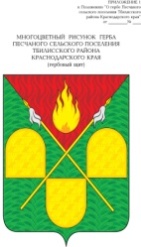 АДМИНИСТРАЦИЯ ПЕСЧАНОГО СЕЛЬСКОГО ПОСЕЛЕНИЯ ТБИЛИССКОГО РАЙОНАПОСТАНОВЛЕНИЕот  01 июля 2017 года                                                                                     № 42х. ПесчаныйО разработке программы комплексного развития социальной инфраструктуры Песчаного сельского поселения Тбилисского района	В соответствии со статьей 8 Градостроительного комплекса Российской Федерации, Федеральным законом от 29 декабря 2014 года № 456-ФЗ «О внесении изменений в Градостроительный кодекс Российской Федерации»,  Федеральным законом от 6 октября 2003 года № 131-ФЗ «Об общих принципах организации местного самоуправления в Российской Федерации», согласно требованиям, утвержденным постановлением Правительства Российской Федерации от 1 октября 2015 года № 1050 «Об утверждении требований к программам комплексного развития социальной инфраструктуры поселений, городских округов», руководствуясь статьей 31 устава Песчаного сельского поселения, п с т а н о в л я ю:	1. Приступить к разработке комплексного развития социальной инфраструктуры Песчаного сельского поселения Тбилисского района. 	2. Установить срок подготовки проекта программы комплексного развития социальной инфраструктуры Песчаного сельского поселения Тбилисского района до 1 сентября 2017 года. 	3. Главному специалисту администрации Песчаного сельского поселения Тбилисского района (Палатина) разместить настоящее постановление на официальном сайте администрации Песчаного сельского поселения в информационно- телекоммуникационной сети «Интернет».	4. Контроль за выполнением настоящего постановления  оставляю за собой. 	5. Постановление вступает в силу со дня его подписания. Глава Песчаного сельского поселенияТбилисского района 							              Е.В. Грушин